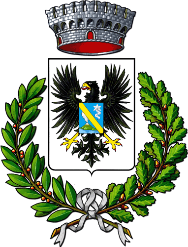 Comune di MisterbiancoINTERVENTI DI RIQUALIFICAZIONE SOCIALE E CULTURALE DELLE AREE DI MONTEPALMA-LINERI E SERRA - PIANO LUPOPROTOCOLLO DI INTESADecreto del Presidente del Consiglio dei Ministri 15 ottobre 2015 - Interventi per la riqualificazione sociale e culturale delle aree urbane degradate – Bando pubblicato in GURI n°249 del 26 ottobre 2015Premesso cheL’Amministrazione comunale del Comune di Misterbianco intende partecipare alle procedure di selezione finalizzate alla erogazione di contributi previste nelBando - Decreto del Presidente del Consiglio dei Ministri 15 ottobre 2015 - Interventi per la riqualificazione sociale e culturale delle aree urbane degradate – pubblicato in GURI n°249 del 26 ottobre 2015- con scadenza 30 novembre 2015;A tal fine ha avviato la predisposizione di una proposta progettuale dal titolo “INTERVENTI DI RIQUALIFICAZIONE SOCIALE E CULTURALE DELLE AREE DI MONTEPALMA-LINERI E SERRA - PIANO LUPO” di seguito “Progetto”L’Amministrazione Comunale ha ritenuto opportuno assicurare il massimo coinvolgimento delle realtà associative locali e degli enti del terzo settore, per garantire la massima efficacia delle azioni progettuali previste, fin dalla fase della definizione del Progetto;a tal fine, mediante affissione di un apposito avviso sulla pagina web istituzionale del Comune http://www.comune.misterbianco.ct.it/informazioni/avvisi-pubblici/default.aspx?cs=5087 i ha provveduto ad invitare gli enti del ad un tavolo di lavoro, al fine di identificare e condividere la strategia di progetto e gli interventi da includere nello stesso;al Tavolo di lavoro di giorno 20 novembre hanno partecipato i seguenti Enti:Associazione culturalearci makebaAssociazione culturaleroscio gallicoCooperativa  sociale “La famiglia”Associazione “Genitori in cammino”Associazione“Attiva Misterbianco”I.c.“ L. Da Vinci” Misterbianco I.c.“ Padre pio da pietralcina” altri enti hanno comunque informato della loro volontà di partecipare alla definizione ed a attivarsi per la migliore riuscita del progetto;dal tavolo di lavoro è emersa una sostanziale adesione alla strategia come impostata e la proposta di aggiungere delle azioni specifiche dirette a promuovere la mobilità sostenibile e azioni di animazione socioeconomica localea tal fine l’amministrazione si è impegnata a integrare la proposta progettuale;appare opportuno definire efficaci forme di collaborazione fra il Comune, le associazioni e gli enti del terzo settore e gli istituti scolastici che operano attivamente nell’area oggetto degli interventi previsti, al fine di garantirne la massima efficaciaSi procede pertanto alla stipula del presente PROTOCOLLO DI INTESAArt. 1 - OGGETTOIl presente Protocollo di intesa è diretto a favorire, in modo condiviso e partecipato, la realizzazione a Misterbianco di interventi nell’ambito del Piano Nazionale per la riqualificazione sociale e culturale delle aree urbane degradate.In particolare le parti sottoscrittrici intendono garantire la propria collaborazione per la definizione delle azioni progettuali e l’attuazione degli interventi previsti nel Progetto “INTERVENTI DI RIQUALIFICAZIONE SOCIALE E CULTURALE DELLE AREE DI MONTEPALMA-LINERI E SERRA - PIANO LUPO” (d’ora in poi “Progetto”) in corso di predisposizione in risposta al Bando “Interventi per la riqualificazione sociale e culturale delle aree urbane degradate” –pubblicato in GURI n°249 del 26 ottobre 2015.ART. 2 - FINALITÀ GENERALI I sottoscrittori del presente protocollo riconoscono che è opportuno definire una modalità di realizzazione del Progetto improntata alla reciproca collaborazione, nel rispetto dei rispettivi ruoli.Vengono condivise le finalità di Progetto, diretto alla riqualificazione delle aree urbane degradate come in Progetto individuate.Viene condivisa la strategia di Progetto,costituito da un insieme coordinato di interventi diretti alla riduzione di fenomeni di marginalizzazione e degrado sociale, nonché al miglioramento della qualità urbana e alla riqualificazione del tessuto sociale, alla riqualificazione ambientale, con particolare riferimento allo sviluppo dei servizi sociali ed educativi e alla promozione delle attività culturali, didattiche e sportive.I sottoscrittori si dichiarano interessati a realizzare una modalità di attuazione coordinata e si dichiarano altresì disponibili sin d’ora alla collaborazione, per quanto di propria competenza, nella realizzazione di iniziative rientranti nelle finalità delpresente Protocollo.ART.3 - MODALITÀ DI ATTUAZIONELe parti sottoscrittrici del presente protocollo si impegnano a partecipare ai tavoli di lavoro previsti in Progetto per il monitoraggio e la valutazione dei risultati dell’attività progettuale.I Tavoli di Lavoro costituiscono un organo consultivo diretto a sorvegliare la corretta attuazione del Progetto, il rispetto delle tempistiche previste, il raggiungimento degli obiettivi e dei risultati attesi di  Progetto.Le parti inoltre si impegnano a collaborare nelle attività di promozione e di diffusione degli interventi previsti e delle metodologie di intervento.Per l'espletamento delle funzioni operative riguardanti le attività di cui al punto precedente,il tavolo di lavoro ha accesso a tutta la documentazione inerente l’attuazione di progetto, in particolare alle relazioni di monitoraggio. Si avvale inoltre delle informazioni e delle conoscenze acquisite dalle parti, nonchédelle strutture della Amministrazione Comunale nelle sedi ritenute opportunedall’Amministrazione stessa.ART.4 - RISORSELa sottoscrizione del presente protocollo non comporta alcun impegno finanziario reciprocotra le parti. Le attività progettuali saranno svolte da ciascuna parte in modo coordinato ma in piena autonomia tecnica, amministrativa e operativa.Le parti si impegnano a mettere a disposizione, compatibilmente con le risorse a propria disposizione le competenze e il know-how necessari per ladefinizione e per la realizzazione delle attività oggetto del presente protocollo. Le parti si impegnano a cooperare per la ricerca di ulteriori fondi messi a disposizione dalla ComunitàEuropea ed ogni altro tipo di fonte di finanziamento pubblico e privato, per la prosecuzione ed il potenziamento delle attività progettuali.ART.5 - RESPONSABILIResponsabile del presente protocollo per conto dell’Amministrazione Comunale è il RUP come individuato in Progetto. Per le altre parti sottoscrittrici è responsabile il responsabile legale o suo delegato.ART.6 - MODIFICHEEventuali modifiche e/o integrazioni al presente protocollo dovranno essere concordate periscritto tra le parti.
ART.7–PARTI SOTTOSCRITTRICIPossono sottoscrivere il presente protocollo i rappresentanti legali o loro delegati delle Associazione, degli Enti del terzo settore e degli istituti scolastici e degli enti che operano nei territori oggetto degli interventi previsti nel Progetto. La sottoscrizione del presente protocollo è possibile fino alla naturale conclusione della sua efficacia.Art. 7 - DURATA DEL PROTOCOLLOIl presente protocollo ha efficacia durata dalla data di sottoscrizione fino alla scadenza naturale del Progetto. Resta inteso che alla conclusione delle attività le Parti possono prorogare l’efficacia del presente protocollo nei modi e nelle forme previste ai sensi dell’art. 6.I sottoscrittiENTESOTTOSCRITTOREDATA